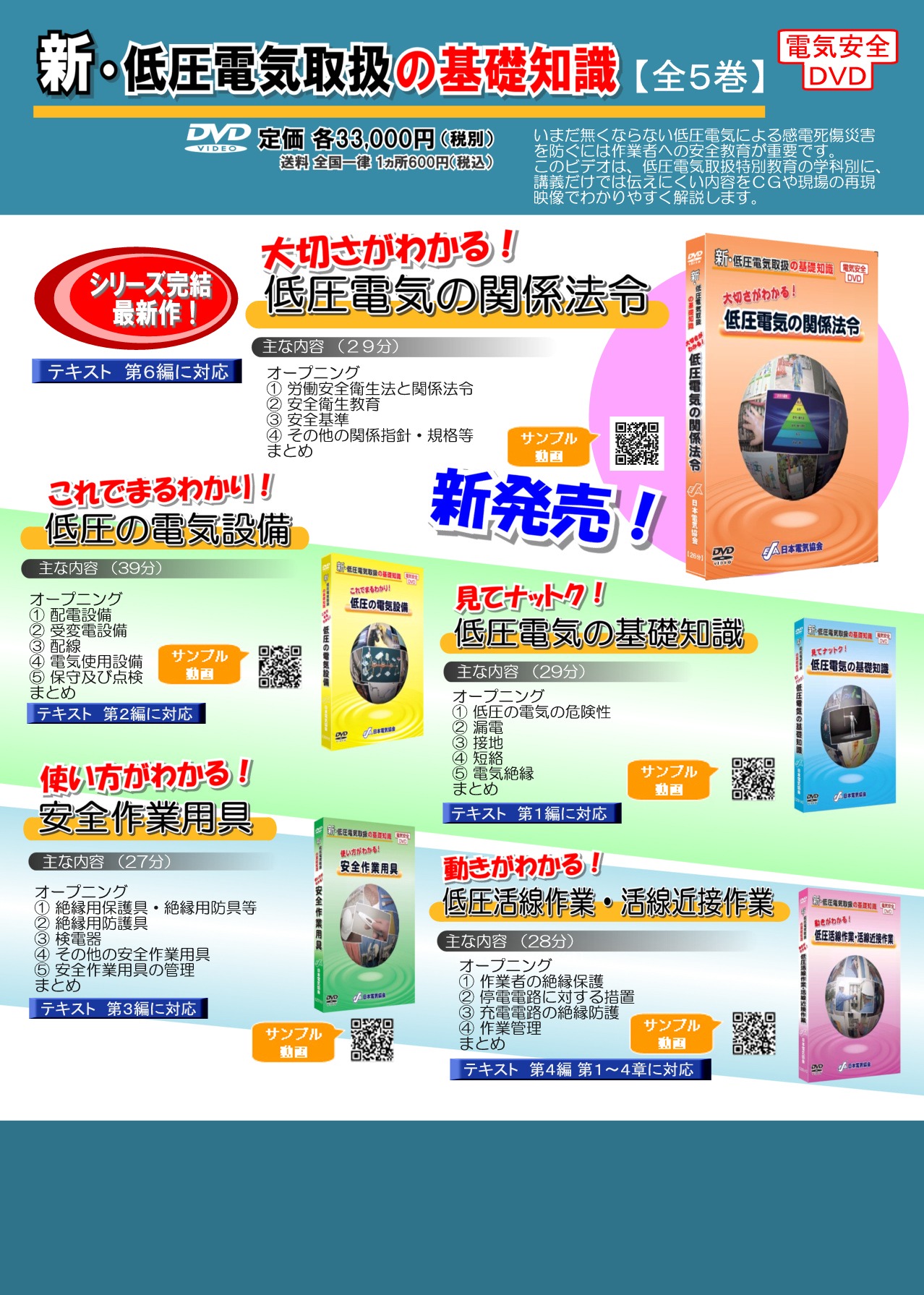 電気安全ビデオ注文書日本電気協会 北海道支部 宛FAX 011-222-6060（TEL：011-221-2759 〒060-0041札幌市中央区大通東３丁目２番地）※№4～24：31,900[円／本]、№25～27・29・31：36,300[円／本]、№28・30：38,500[円／本] （税込み価格）※日本電気協会会員は、書籍・ビデオとも定価の10％割引となります。　※VHSをご希望の場合☑チェックしてください。◆ 送付先 （個人でご購入の方は、お名前のみの記載で結構です。）※注文書の受領後、1週間以内にお届けします。※ ・請求書・納品書は商品と同封でお送りいたします。 送料：全国一律1ヵ所８８０円(税込)商品名※VHS数31新・低圧電気取扱の基礎知識「大切さがわかる！低圧電気の関係法令」本29新・低圧電気取扱の基礎知識「これでまるわかり！低圧の電気設備」本27新・低圧電気取扱の基礎知識「使い方がわかる！安全作業用具」本26新・低圧電気取扱の基礎知識「見てナットク！低圧電気の基礎知識」本25新・低圧電気取扱の基礎知識 「動きがわかる！低圧活線作業・活線近接作業」本32最新作！キュービクル高圧受電設備のすべて　ＰａｒｔⅢ「映像で学ぶ月次点検」本28追跡！日常作業の電気事故本24ここがポイント！ 日常巡視　～電気事故を未然に防止～本23電 気 侍　－電気の安全、拙者が守る－本22感電事故 ここがポイント！ 救急処置本21潜入！低圧電気の事故現場本20ここがポイント！ 電気の安全本18高圧・特別高圧電気取扱の基礎知識 ①安全作業用具編本19高圧・特別高圧電気取扱の基礎知識 ②高圧活線作業・活線近接作業編本16電気設備事故事例に学ぶ① ～予定外作業・作業変更の落とし穴～本17電気設備事故事例に学ぶ② ～年次点検中の感電事故～本13ヒューマンエラーによる事故を防ぐ本15不安全行動による電気事故を防ぐ本8キュービクル式高圧受電設備のすべて ～基本構造から安全対策まで～□本12キュービクル式高圧受電設備のすべてPartⅡ～波及事故防止のための保守・点検のポイント～□本4なぜ事故が起きたのか？□本5電気事故ゼロをめざして□本10住宅における電気工事の品質向上をめざして□本9建設現場における感電事故の防止□本6移動式クレーンの感電災害防止□本30電気教育ビデオ見てわかる電気工事のポイント「実践！ 電線の接続」本本：：：：住所：〒TEL：                      FAX：               E-mail:住所：〒TEL：                      FAX：               E-mail:通信欄：通信欄：